PARENT ACTIVITY LETTER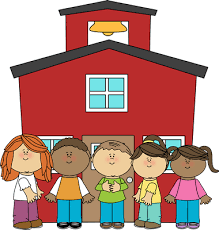 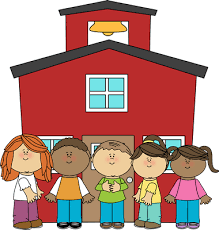 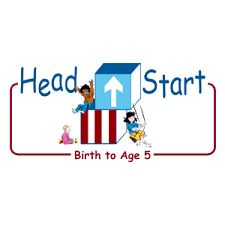 The PAL Letters are developed to support your child’s academic/social-emotional progress and are related to the program’s School Readiness goals.FOCUS BOOKRecommended Read Aloud: Trees Count by Trish Holland***Please remember to read aloud to your child daily. We recommend reading a minimum of 3 hours per week with your child.Primary Objectives for the activity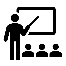 This activity will encourage objective 20a. Counts. At home, invite your child to: explore a collection of objects that you have found from around your house, such as paperclips, rocks, Legos, etc. Encourage your child to count the number of objects. Then, explain that you will use these objects to play a game of Hide and Seek. Ask your child to cover their eyes while you hide the objects. “You counted five objects. I am going to hide all five objects for you to find.” Once your child has found all the objects, you may hide them again.